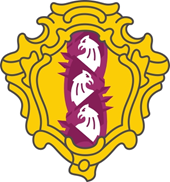 МЕСТНАЯ АДМИНИСТРАЦИЯВНУТРИГОРОДСКОГО МУНИЦИПАЛЬНОГО ОБРАЗОВАНИЯ     САНКТ-ПЕТЕРБУРГАМУНИЦИПАЛЬНЫЙ ОКРУГ ДВОРЦОВЫЙ ОКРУГРАСПОРЯЖЕНИЕ10 ноября  2021 г.                                                                                                                  № Об утверждении  прогноза социально-экономического развития Муниципального образования муниципальный округ Дворцовый округ на 2022-2024 годы»Руководствуясь Бюджетным кодексом Российской Федерации, Уставом внутригородского муниципального образования  Санкт-Петербурга муниципальный округ Дворцовый округОБЯЗЫВАЮ: Утвердить прогноз социально-экономического развития муниципального образования муниципальный округ Дворцовый округ» согласно приложению № 1.Контроль за исполнениям настоящего Распоряжение возложить на главу местной администрации.3.   Распоряжение вступает в силу с момента его подписания.И.о.главы местной администрации	                                                                     И.Л. Тетерина